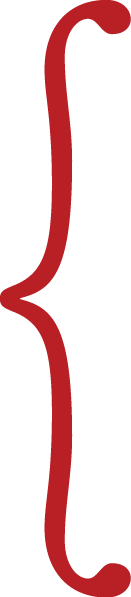 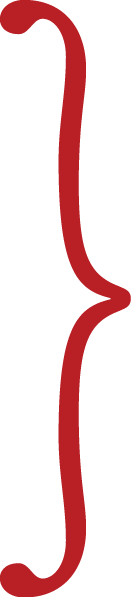 Certificat de participationDate(s) de l’activité (jj/mm/aa) :      Énoncé d'agrément pour la section 1 La présente activité est une activité d'apprentissage collectif agréée (section 1), au sens que lui donne le programme de Maintien du certificat du Collège royal des médecins et chirurgiens du Canada; elle a été approuvée par [nom du prestataire agréé de DPC]. Vous pouvez déclarer un maximum de [nombre] heures (les crédits sont calculés automatiquement).Énoncé d’agrément pour les programmes d’autoévaluation (section 3) La présente activité est un programme d’autoévaluation agréé (section 3), au sens que lui donne le programme de Maintien du certificat du Collège royal des médecins et chirurgiens du Canada; il a été approuvé par [nom du prestataire agréé de DPC]. Vous pouvez déclarer un maximum de [nombre] heures (les crédits sont calculés automatiquement).Énoncé d’agrément pour les programmes de simulation (section 3) La présente activité est une activité de simulation agréée (section 3), au sens que lui donne le programme de Maintien du certificat du Collège royal des médecins et chirurgiens du Canada; elle a été approuvée par [nom du prestataire agréé de DPC]. Vous pouvez déclarer un maximum de [nombre] heures (les crédits sont calculés automatiquement).Président du comité de planificationDate